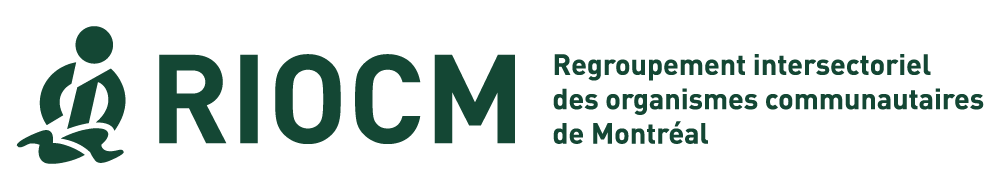 Révision du PSOC par le MSSS 2e phase des travaux
automne-hiver 2021-20229 décembre 2021OBJECTIFS DU DOCUMENTPartager des informations sur le processus de révision du PSOC mis en place par le MSSS Partager des informations préliminaires (non exhaustives) sur le contenu des documents présentés par le MSSS (par des exemples)Partager des informations sur la stratégie de notre regroupement national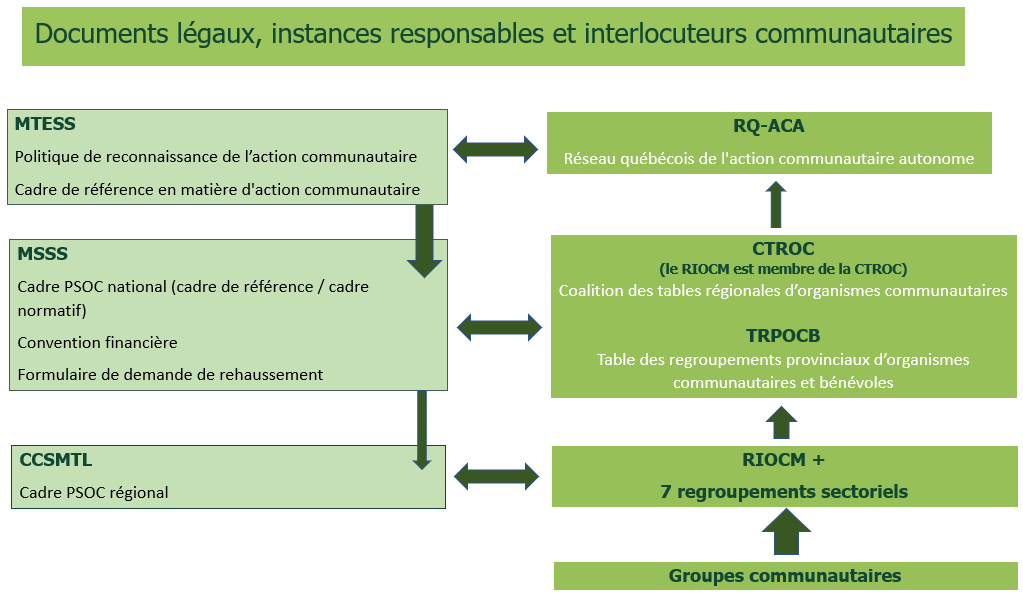 RÉVISION DU CADRE NATIONAL – PHASE 1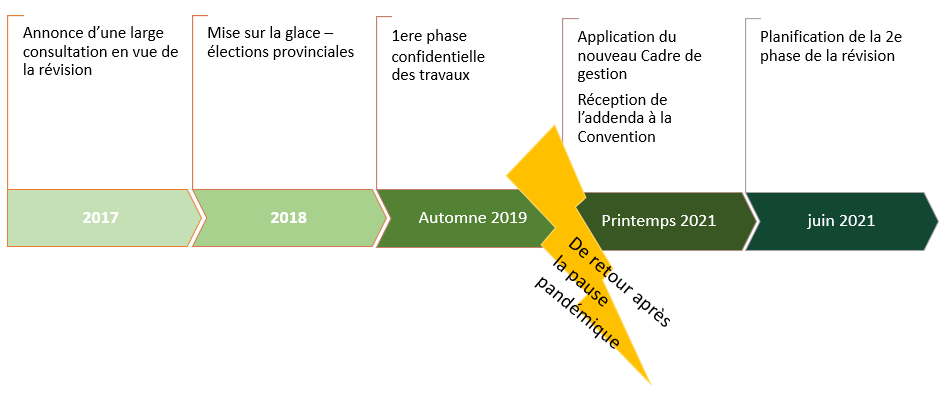 CONDITIONS DE PARTICIPATION DE LA CTROC À LA 2E PHASE DES TRAVAUX Mandat écrit avec objectifs et échéancierAnimation structurée, ODJ et PV des rencontresPouvoir consulter les membres Respect du rythme de travail et temps de consultation des membresPossibilité d’ajuster l’échéancier selon le contexte et démontrer de la transparence à cet effetLever la confidentialité Ces conditions ont été acceptées par le MSSS en juin 2021. PROCESSUS DES TRAVAUX DE LA PHASE 2EXEMPLES DE CHANGEMENTS - CONVENTIONEXEMPLES DE CHANGEMENTS – CADRELES ENJEUXProcessus imprévisible, irrespectueux, irréaliste et non démocratiquePerte du sens de l’action communautaire autonome comme mouvement socialRenforce l’intégration des groupes dans le Réseau de la santé, perte d’autonomieAugmente le pouvoir d’ingérence des CIUSSS et du MSSS dans la gestion des groupesCE QUI EST ABSENTDes seuils planchers chiffrés (vague allusion à un montant de base)Des montants minimaux de financementLa prépondérance du financement à la missionACTIONS – RÉACTIONS DE LA CTROCNe donne pas d’avis sur le contenu des documents avant de pouvoir consulter les groupes.Participe aux rencontres avec le MSSS pour exiger un processus démocratique.A écrit une lettre au ministre Carmant, aux député.es et aux PDG des CIUSSS pour réclamer un processus respectueux (dépôt d’une proposition de calendrier).Invite les regroupements régionaux à informer et consulter les groupes.Discute avec la TRPOCB : stratégies légèrement différentes mais très conciliables 
(les 2 regroupements demandent de réels travaux avec des délais réalistes).Adoption de positions nationales au mois de mars (si possible)STRATÉGIE NATIONALEContinuer d’informer et de mobiliser les groupes (infolettre)Consulter les groupes sur le contenu Assemblée régionale sur le contenu le 10 févrierS’opposer à l’imposition d’une Convention et d’un Cadre non négociés 
au 1er avril 2022Prévoir des actions de dénonciation (médias, capsules vidéo, mobilisation)Faire le lien avec la campagne Engagez-vous pour le communautaire (revendication sur l’autonomie et la reconnaissance) Journée de grève-fermeture-action le 22 févrierProcessus prévu par le MSSS en juin 2021Processus réalisé par le MSSS automne 2021Comité de pilotage (planifie le processus)(MSSS, 4 CIUSSS, TRPOCB, CTROC)Le comité de pilotage ne pilote rien (imposition du Conseil du trésor). Annonce du remplacement du Cadre de référence par le Cadre normatif (tout nouveau document). Sous-comité de travail sur : Les éléments du dernier Cadre de gestion imposés par le Conseil du trésorLes typologiesLes 2 autres modes de financementLa transition vers les 8 critèresPas de travaux Pas de questions de clarificationPas d’échangesPas de négociationsDocuments publicsDélais de consultation suffisantsPas d’échéance de fin (ça sera fini quand ça sera fini!)Documents de travail temporaires et changeantsPas de temps pour consulter les groupes3 semaines pour remettre un avis écrit sur une nouvelle Convention surprise qui fait référence au Cadre normatif surprise4 semaines pour un avis sur le Cadre normatif surprisePas de temps pour la consultation et un avis juridiqueLes documents seront imposés le 1er avril 2022Convention 2015-2018 et Addenda 2021Convention 2022-2025Obligation de respecter le Cadre de gestion du PSOCObligation de respecter le Cadre normatif du PSOCLe montant pour chaque année est minimalement de xxx $« minimalement le même que l’année précédente »Les groupes doivent respecter les 8 critères de l’ACA (6 + 2), qui sont nommésLes groupes doivent respecter les critères du Cadre normatif.Note de bas de page : les groupes ont jusqu’en mars 2025 pour respecter les 8 critères de l’ACAPossibilités de retenues ou diminutions de financement lors de non-conformitéPossibilité de remboursement de financement lors de non-conformité (en plus de retenues et diminutions)Fournir des documents supplémentaires dans des cas précis (manquements à la reddition de compte)Fournir des pièces financières justificatives ou des audits supplémentaires lors d’une situation jugée problématique par le CIUSSS Référence à l’indexationOn parle « d’ajustement » et non d’indexationSurplus annuels non affectés autorisés de 25% des dépensesLe CIUSSS évalue ces surplus selon le contexteSurplus annuels non affectés autorisés de 50% des dépenses       Coupure de financement dès la 2e année de dépassementNouvelles balises d’appréciation des affectations : ne doivent pas être en lien avec le budget de fonctionnement des activités courantes.Les modifications à la Convention doivent être négociées avec les regroupements nationauxLes modifications au Cadre seulement doivent être négociées. Mais pas de la Convention.Référence à la Loi sur les commissions d’enquêtesClause sur les redevances fiscales à Revenu QuébecCadre de gestion du PSOC 2020Cadre normatif du PSOC (2022)Mode de financement défini : mission globaleModes de financement définis: mission globale, activités spécifiques et projets (définition, objectifs, critères d’admissibilité, versements, reddition de compte). Définit les organismes comme constituants d’un mouvement social autonome d’intérêt public (ACA), développement social, démocratie, etc.Définit les organismes comme « offrent des services accessibles »« découle des responsabilités du ministre de la Santé dans la réalisation de sa mission »Les groupes sont classés dans les programmes-services des CIUSSSNouveau facteur d’exclusion : poursuit des objectifs ou des activités qui sont les mêmes qu’un organisme déjà financé en mission globale au PSOC.Le taux d’indexation déterminé s’applique automatiquementrienLes regroupements nationaux (TRPOCB et CTROC) sont impliqués dans les demandes d’admissibilité et de rehaussement des groupes nationauxLes soutiens financiers combinés publics ne doivent pas dépasser la somme des dépenses admissibles. (impossibilité de faire des surplus?)Les soutiens financiers combinés publics ne peuvent couvrir la totalité des coûts admissibles. (obligation d’aller chercher des fonds privés?)Que le MSSS ne donne pas moins de 5000 $ lorsqu’il accorde un rehaussement à un grouperienLe taux d’indexation déterminé s’applique automatiquementrien